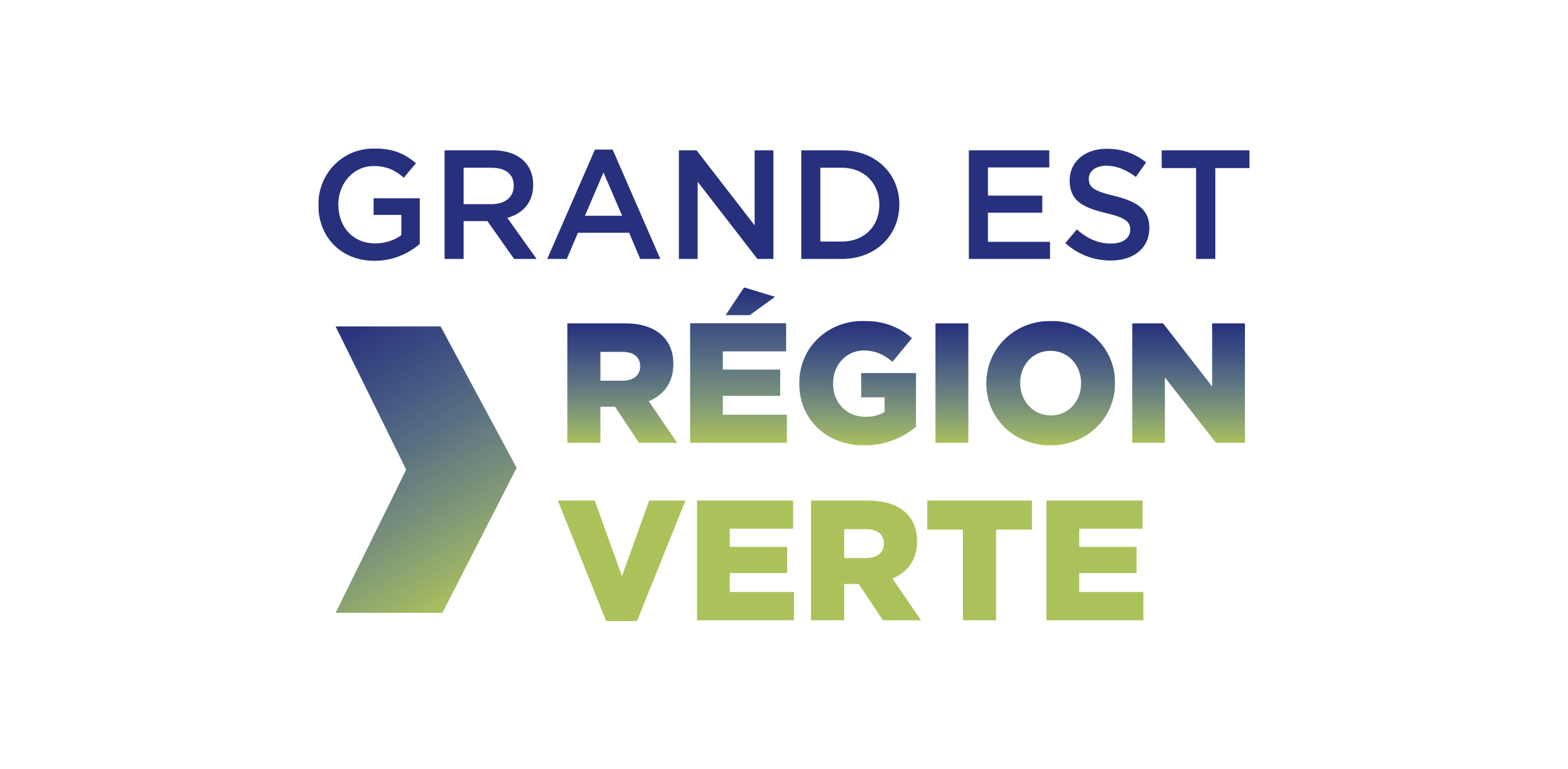 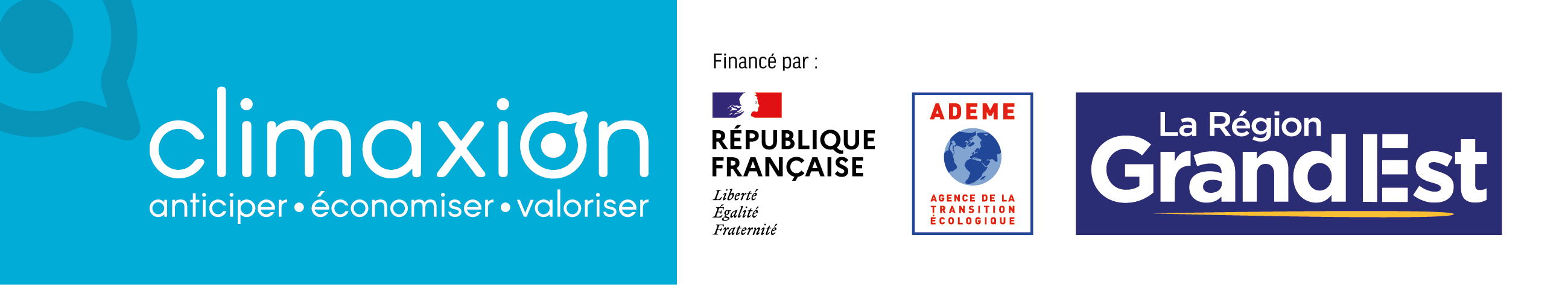 8h30 		Café d’accueil9h15		Ouverture de la journéeJosiane CHEVALIER, Préfète de la région Grand Est et déléguée territoriale de l’ADEME Sylvain WASERMAN, Président de l’ADEMEFrançois WERNER, Vice-Président de la Région Grand Est10h00 	Témoignages croisés « Entre bifurcation et transformation, des modalités d'engagement complémentaires face à l'urgence écologique »Arthur GOSSET, réalisateur et Hélène CLOITRE, coproductrice du film Ruptures, co-fondateurs de l'association Séisme - Secouer le monde professionnelSophie ROBERT-VELUT, directrice générale des activités Expanscience10h30 	Accompagner les changements de comportements pour accélérer la transition écologique dans les territoires : méthodes et retours d'expériences de collectivités Delphine LABBOUZ, Docteure en psychologie sociale et environnementaleJean-Pierre PIELA, Maire de Breitenbach Nadia WOLFF, Chargée de mission innovation et transformation à Grenoble Alpes Métropole11h30 		Ateliers élus / techniciens : passons à l’action ! Ateliers à destination des élus					et des techniciens12h45 		DéjeunerPrésence toute l’après-midi de la Grande foire aux initiatives :  découvrez les offres des partenaires des collectivités sur leurs stands grâce à de courtes présentations ; profitez d’espace dédiés pour échanger librement entre participants !Liste des exposants (non exhaustive) :AFTRAL (Apprendre et se Former en TRAnsport et Logistique)Agence de l’eau Rhin MeuseAgence Nationale de la Cohésion des Territoires (ANCT)ATMO Grand EstCEREMAChambre Régionale de Métiers et de l'ArtisanatCitoyens et TerritoiresCLIMAXIONClub d’Ecologie Industrielle de l’AubeEMERGEEmmaüs ConnectEnvirobat Grand EstGECLER / GENERATEURSInitiatives durablesLife Biodiv EstOffice Français de la BiodiversitéRéseau Compost CitoyenVélo Mobilité Active Grand Est14h30 		Inscription au choix entre une projection débat et des temps de partage d’expérience Projection du film « Ruptures » et débatAteliers de Partage d’expérience16h30 		Fin de la journée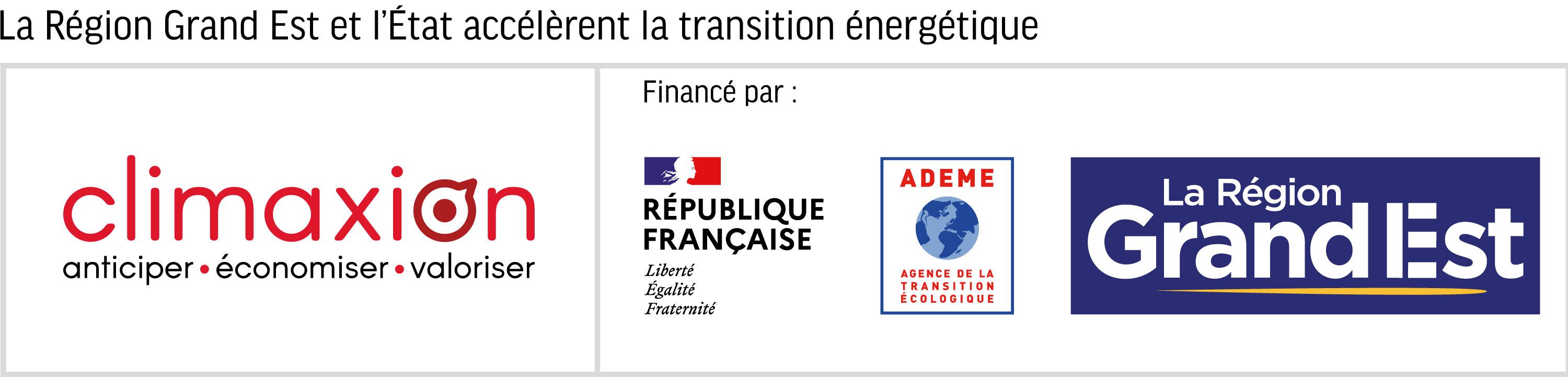 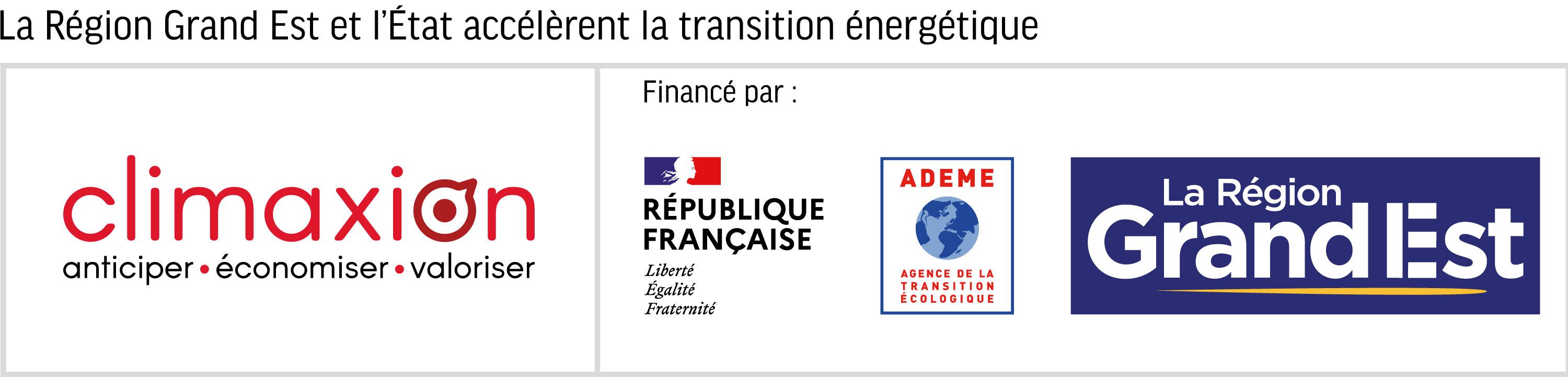 